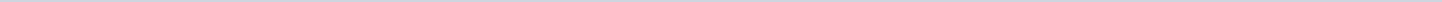 Geen documenten gevonden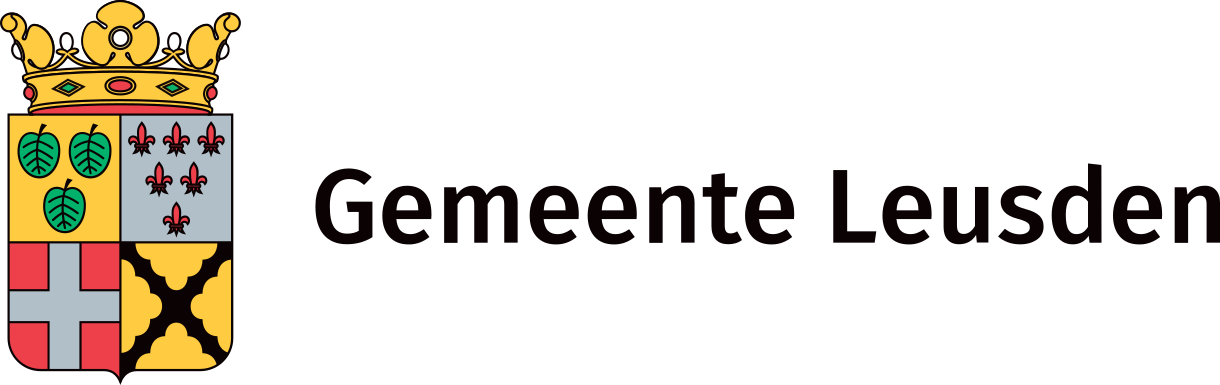 Gemeente LeusdenAangemaakt op:Gemeente Leusden28-03-2024 11:13Moties0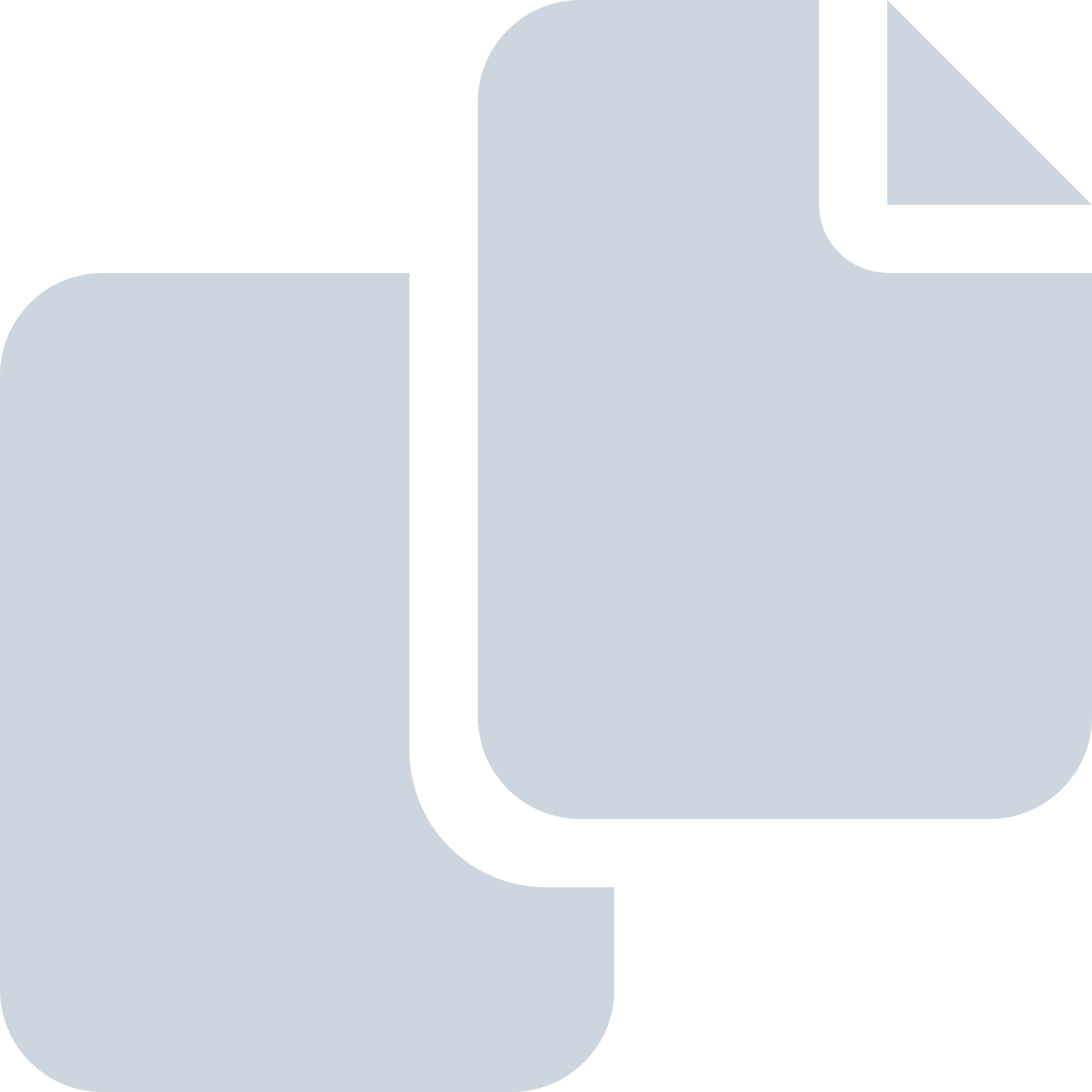 Periode: november 2019